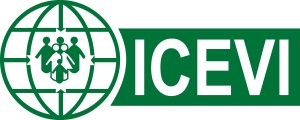 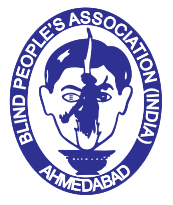 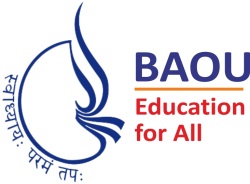 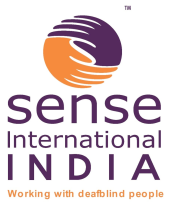 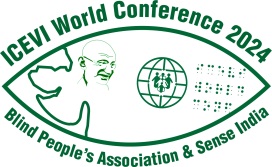 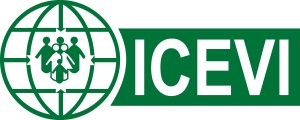 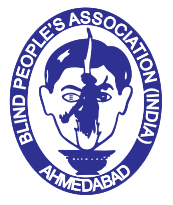 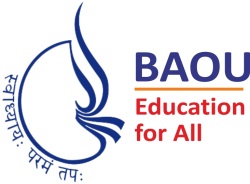 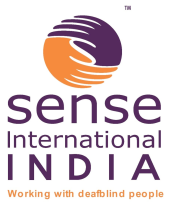 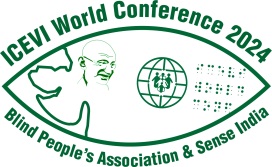 International Council for Education ofPeople with Visual ImpairmentWorld Conference and General Assembly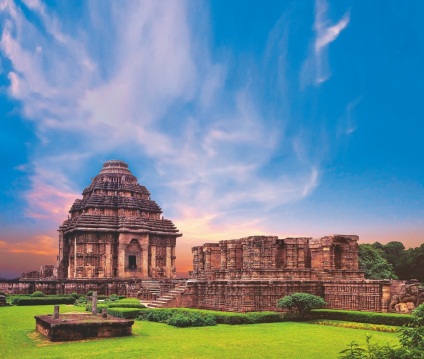 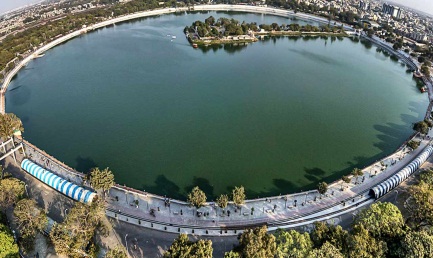 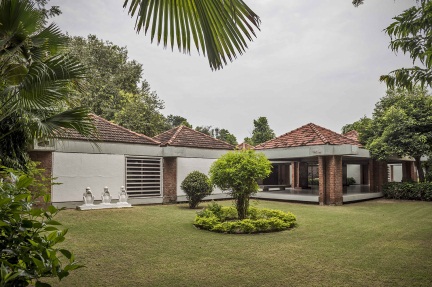 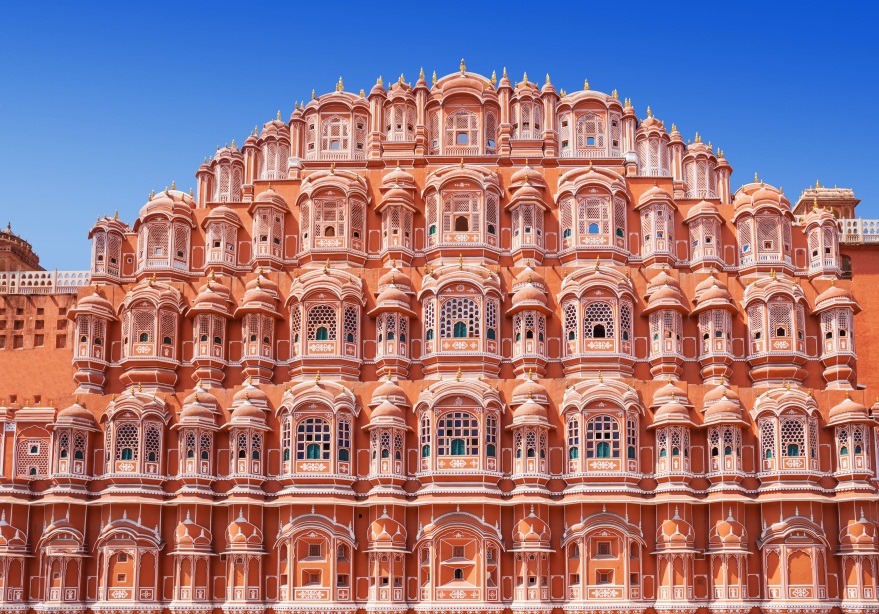 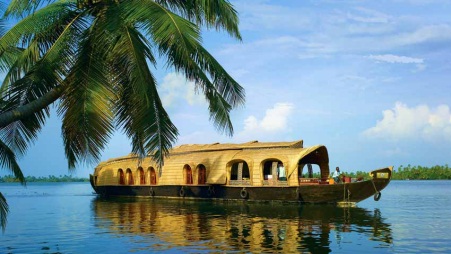 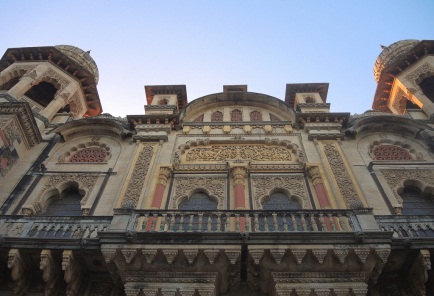 14 to 17 November 2024 |  Ahmedabad, INDIASecond Announcement The International Council for Education of People with Visual Impairment (ICEVI) will hold its World Conference and General Assembly in Ahmedabad India on 14 – 17 November 2024. The World Conference is hosted by the Blind People’s Association (BPA) and Sense International India, in collaboration with Dr. Babasaheb Ambedkar Open University, Ahmedabad, which is renowned for its higher education program promoting “Education for All”. The University campus is the venue for the conference.  Conference Theme and ScheduleThe broad theme of the conference is “Inclusion in Diversity: Equity and Accessibility for All”. Following is the tentative schedule:The Conference will feature pre- and post-conference workshops and a dedicated exhibition area for trade displays and service providers. Details will be available in the subsequent announcements released in the coming months. Keynote PresentersThe keynote speakers for the conference include Dr. Aubrey Webson, Former Chief of UNICEF and currently Ambassador of Antigua and Barbados to the United Nations, Ana Peláez (ONCE), Chairperson of the UN Committee on the Elimination of Discrimination against Women, Gertrude Oforiwa Fefoame, Chairperson of UNCRPD Committee, Mirko Baur, President, Deafblind International, Richard Orme, CEO and Dipendra Manocha, DAISY, Shrutilata Singh, Sr Specialist Network Support, Sense India and many other internationally renowned speakers. The plenary sessions will focus on Human Rights, Technology, Gender, Multiple disabilities and Youth development.Call for Papers – Deadline ApproachingThe Call for Papers and Abstract Submission Form can be found on www.icevi2024wc.org – a dedicated website for the World Conference and General Assembly, ICEVI website www.icevi.org and on the ICEVI West Asia website https://iceviwestasia.in. The e-mail address for submitting Abstract is: icevi2024wc@gmail.com and oficevi@gmail.com. The submissions include seminar and conference style presentations, poster sessions, workshops on specific topics, demonstrations of assistive devices, etc.  The deadline for the submission of abstracts either by online or off-line is 31 January 2024.Registration – Make use of Early Bird FacilityThe conference is expecting over 1000 participants from nearly 150 countries. The registration options are as follows:The registration fee is inclusive of conference materials, conference bag, welcome reception and Gala dinner. Registrations can be made online and the bank details for the transfer of registration fee are as follows:For Indian delegates:Account Name	:	International Council for the Education of People with Visual Impairment Account Number	:  	9160100366533881Type of Account	:  	SavingsBank Name & Address	: 	Axis Bank		Near Prerna Tirth Derasar, Jodhpur, Satellite, Ahmedabad - 380 015IFSC Code	:	UTIB0002647MICR Code	:	380211044For Non-Indian delegates:Bank Name	: 	State Bank of IndiaBranch name	: 	FCRA Cell, New Delhi Main Branch, 
11, Parliament Street, New Delhi - 110 001Account Number	: 	401757583319 digit number (MICR number)	: 	110002001Swift Code	: 	SBININBB104IFSC CODE	: 	SBIN0000691Name of Account	:  	Blind People’s Association (India)HotelsFollowing are the details of the hotels available in the vicinity of the conference.  Booking for hotels may be done directly or with the assistance of the Host Committee.   Assistance with hostel accommodation at affordable rates will also be provided, if required, by the Host Committee.A. Guest House:1. 	Stop and Stay Atithi Gruh, Dada Bhagwan Trimandir   	Ahmedabad - Kalol Highway, Adalaj, Gandhinagar, Gujarat – 382 421. 
Mobile : +91 79398 30300Tariff:  1. 	Double Bed AC with Bath | Rs. 1400 | (Family of 4 can stay in one room)2. 	Amba Suits | Rs. 3500 | Equivalent to 3 star hotel2. 	Sola Bhagwat Vidhyapith 	Sarkhej Gandhinagar Highway, Ahmedabad – 380 060	Tariff: 1. 	Double Bed (AC) | Rs. 950  2. 	Triple Occupancy (AC) | Rs. 15003. 	Executive Room (AC) | Rs. 1800B. Hotel:1. 	Hotel Pragati The Grand - 36 Rooms	B/s. Zydus Hospital, Hebatpur Road, S.G. Highway, Thaltej, Ahmedabad
Gujarat – 380 059.	Mobile : +91 81603 09044 & +91 72279 05983
E-mail : contact@hotelpragatithegrand.com 	Tariff:1. 	Single occupancy with breakfast only | Rs. 3000 including GST2. 	Double occupancy with breakfast only | Rs. 4000 including GSTSponsorship OpportunitiesICEVI has earmarked limited funds for each region to support the participation of key presenters and delegates from the region. In most cases, the sponsorship maybe partial. You may contact the chairperson of the respective regions of ICEVI for any assistance regarding the sponsorship. The contact details of the regional presidents of ICEVI can be found on the website www.ICEVI.org VisasThe Host Committee, headed by Dr. Bhushan Punani, will assist conference delegates with the issuance of invitation letters to obtain visas for attending the conference.  ICEVI is delighted to host the 2024 World Conference and General Assembly. We look forward to welcoming you in-person to Ahmedabad India. Program Committee Sian Tesni, ChairpersonFrances Gentle, President, ICEVIJulio Canizalez, Regional President, ICEVI Latin America RegionMartin Keiti, Secretary, ICEVI Africa Regional BoardNandini Rawal, BPA, AhmedabadAkhil Paul, Sense IndiaSreeram Mittal, ICEVI IndiaUttam Kumar, Sense IndiaMNG Mani, CEO, ICEVIHost CommitteeBhushan Punani, ChairpersonProf. Ami U. Upadhyay, Vice Chancellor, BAOUNandini Rawal, BPA, AhmedabadVimal Thawani, BPA, AhmedabadAkhil Paul, Sense IndiaFrances Gentle, President, ICEVIMNG Mani, CEO, ICEVIContact details of the Host CommitteeDr. Bhushan PunaniChairperson, Host CommitteeGeneral Secretary, Blind People’s Association (India)132 Ft. Ring Road, Vastrapur, Ahmedabad, Gujarat - 380 015, INDIA.E-mail: icevi2024wc@gmail.comWebsite: www.icevi2024wc.org ; https://iceviwestasia.inContact details of the Programme CommitteeSian TesniC/o. ICEVI SecretariatNo.3, Professors’ Colony, Sri Ramakrishna Vidyalaya PostCoimbatore 641 020, Tamil Nadu, INDIA.E-mail: oficevi@gmail.comWebsite: www.icevi.orgDay 114th November 2024Official inauguration, one plenary session and 
12 parallel sessionsDay 215th November 2024Two plenary sessions and 12 parallel sessionsDay 316th November 2024Three plenary sessions and Closing sessionDay 417th November 2024Forenoon	: 	Regional Meetings of the Delegates from ICEVI’s seven regions and Regional ElectionsDay 417th November 2024Afternoon	: 	ICEVI General AssemblyIn-Person attendanceIn-Person attendanceIn-Person attendanceRegistration before 
31st March 2024Non-Indian delegatesUS$ 400 or INR equivalent as per the exchange rate on the day of registrationRegistration before 
31st March 2024Indian delegatesUS$ 200 / INR 16400Registration after 
1st April 2024Non-Indian delegatesUS$ 450Registration after 
1st April 2024Indian delegatesUS$ 250 / INR 20500Accompanying personAccompanying personUS$ 200 / INR 8200